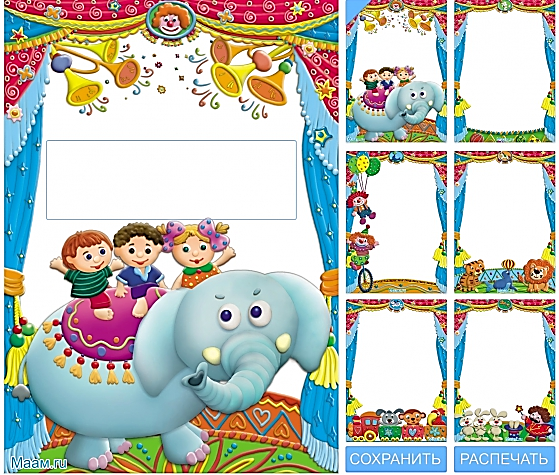    Цель: закрепление у детей знаний о различных видах театра (настольный, перчаточный, пальчиковый, теневой, конусный,  на фланелеграфе, на ложках, театр масок, театр кукол би-ба-бо, театр масок).  Развитие творческих способностей средствами театрализованной деятельности.Задачи: - учить детей драматизировать сказку, используя театр на ложках;- формировать умение сочетать в роли движение и текст, согласовывать свои действия с действиями других детей;- развивать память детей при выполнении задания «Из какой сказки»;- развивать уверенность в себе, воображение; активизировать и обогащать словарь детей;- развитие художественно-эстетического вкуса при выполнении задания «Укрась эмблему»;- воспитывать чувство сопереживания героям, интерес к театрализованной деятельности.Предварительная работа: показ сказок посредством различных видов театра, имеющихся в театральном уголке, проведение театральных игр.Реквизиты: пальчиковый театр представлен героями сказок «Волк и семеро козлят»; конусный – героями сказки «Кот в сапогах»; теневой – героями сказки «Репка»; театр масок – «Три медведя», «Маша и медведь» и др.; театр на фланелеграфе – изображениями к сказке «Гуси – лебеди»; варежковый – куклами к сказке «Заюшкина избушка»;  настольный деревянный театр – героями сказки «Теремок», «Три поросенка»; театр шапочек – реквизитами к сказке «Под грибом»; театр на ложках – героями к сказке «Паучок». ХодВ музыкальном зале стоят разные виды театра. Под музыку входит Карабас-Барабас.Карабас:    Сияет театральный купол,                      Гостеприимен мой шатёр!                      Я властелин счастливых кукол,                      Я – театральный дирижёр!- Ой, ой, моя спина, моё колено… Стар я стал, не могу я уже справляться с молодёжью. Не слушают меня куклы. Да и возраст 65. Пора искать себе замену, а самому бегом в собес за пенсией.Могу свои театры, своё богатство продать за большие деньги. Всё, что нажито непосильным трудом, могу продать или поменять на деньги. На мешки денег!- Эй, старики и молодые, за то, что я творил добро  Гоните ваши золотые и не забудьте серебро.- Продаются театры! Театры разные, артисты разнообразные!Воспитатель: так сидел Карабас-Барабас долго-долго, никто к нему не подходил, все его боялись.Под музыку в зал входят дети.Воспитатель. Ребята, к нам сегодня пришли гости. Давайте поздороваемся!От шума просыпается Карабас:- А вы кто такие?- Мы ребята из детского сада «Космос». Пришли на музыкальное занятие. А вы что тут делаете?Карабас: Я главный театральный директор, жду покупателей, решил театры продать подороже.Воспитатель: Мы с ребятами очень любим театры, сказки, но купить ваши театры мы не можем, мы ещё маленькие. А могли бы вы подарить свои театры детям, самым благодарным зрителям?  Карабас: отдать без денег? Да не будет такого никогда!Воспитатель: ой, ой, ой какой вы жадный. Скажите, уважаемый, а можем ли мы заплатить за театры своим талантом? Сейчас таланты в цене!Карабас: платить? Конечно, согласен.Воспитатель. мы готовы выполнить любое ваше задание.- Готовы выполнять задания? Тогда внимание, первое! Прочтите стихотворение о театре.Детский театрЛюбимый наш театр,Со сценою-малышкой,Он сказку открываетИ дружит с детской книжкой.Весёлые артистыСовсем не великиИ в возрасте артисты От трёх до десяти.Талант они раскроютДо донышка душиПрекрасные артисты,Хотя и малыши.- Спасибо вам, ребята и я дарю первый вид театра. Что это за театр?Переходим ко второму заданию. Внимание на экран: персонажей какой сказки вы видите на экране? (Под грибом). Молодцы. Для вас открывается второй театр. Какой?Воспитатель: Дорогой Карабас, мы хотим проявить ещё один наш талант – талант ловкости. Сейчас я предлагаю ребятам сыграть в игру-Карабас: молодцы, ребята. Для вас открывается третий театр и это…(театр на фланелеграфе.Воспитатель: уважаемый Карабас, а мы можем тебе продемонстрировать и свои познавательные способности. Например, ребята, скажите,  какой персонаж находитсяВ левом нижнем углу и т. д. Какая сказка здесь представлена? (Гуси-лебеди).Карабас: вы большие умнички. За это дарю вам четвёртый театр. К какому виду он относится? Воспитатель: пришло время увидеть вам, уважаемый Карабас, наш талант перевоплощения.- Ребята, давайте покажем директору кукольных театров, как мы можем изображать различных животных. Отправляемся в зоопарк. (Танцующий зоопарк).Карабас: мне очень понравился ваш «танцующий зоопарк» и, конечно же,  вы заслужили, чтобы открылся следующий театр.Воспитатель: ребята, какой это театр?Карабас: а сейчас очень сложное задание. Я хочу вам показать эмблему театра (показывает). Но она не яркая, незаконченная. Вот вам задание: украсьте эту эмблему.Мальчики будут украшать кулисы, а девочки – маски.Воспитатель: поскольку у нас выполняли задания мальчики и девочки отдельно, получается, что ребята выполнили два задания, мы заслужили сразу два театра.Карабас: всё забрали, остался ни с чем.Воспитатель: не расстраивайтесь Карабас – Барабас, ваши театры в самых надёжных руках. Ребята, вам нравятся театры? Мы будем с увлечением в них играть. А сейчас для всех гостей и для вас, уважаемый Карабас мы подготовили сюрприз.  Внимание конферансье:- Сейчас вашему вниманию мы представляем театр на ложках « Сказка про паучка».Воспитатель: декораторы помогают подготовить сцену, актёры готовятся к выступлению.(Инсценировка)Карабас: спасибо за подарок. И я для всех подготовил ещё один сказочный подарок: сейчас вы увидите сказку, но не простую. Она будет звучать на английском языке. Знаю, что многие из вас уже начали с ним знакомиться. Итак, внимание!(Инсценировка)                Заключительные слова, прощаемся и выходим из зала.